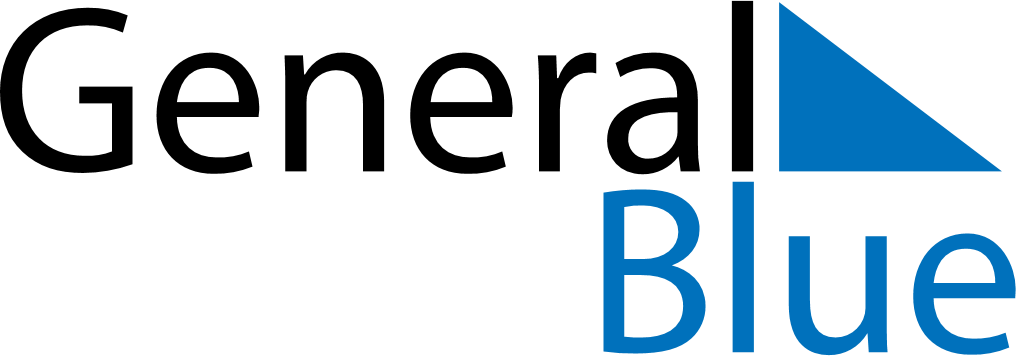 January 2024January 2024January 2024January 2024January 2024January 2024Borkenes, Troms og Finnmark, NorwayBorkenes, Troms og Finnmark, NorwayBorkenes, Troms og Finnmark, NorwayBorkenes, Troms og Finnmark, NorwayBorkenes, Troms og Finnmark, NorwayBorkenes, Troms og Finnmark, NorwaySunday Monday Tuesday Wednesday Thursday Friday Saturday 1 2 3 4 5 6 Sunset: 12:53 AM Daylight: 0 hours and 0 minutes. Sunset: 12:53 AM Daylight: 0 hours and 0 minutes. Sunset: 12:53 AM Daylight: 0 hours and 0 minutes. Sunset: 12:53 AM Daylight: 0 hours and 0 minutes. Sunset: 12:53 AM Daylight: 0 hours and 0 minutes. Sunset: 12:53 AM Daylight: 0 hours and 0 minutes. 7 8 9 10 11 12 13 Sunset: 12:53 AM Daylight: 0 hours and 0 minutes. Sunset: 12:53 AM Daylight: 0 hours and 0 minutes. Sunset: 12:53 AM Daylight: 0 hours and 0 minutes. Sunset: 12:53 AM Daylight: 0 hours and 0 minutes. Sunrise: 11:34 AM Sunset: 12:31 PM Daylight: 0 hours and 56 minutes. Sunrise: 11:22 AM Sunset: 12:43 PM Daylight: 1 hour and 21 minutes. Sunrise: 11:13 AM Sunset: 12:53 PM Daylight: 1 hour and 40 minutes. 14 15 16 17 18 19 20 Sunrise: 11:05 AM Sunset: 1:02 PM Daylight: 1 hour and 57 minutes. Sunrise: 10:57 AM Sunset: 1:10 PM Daylight: 2 hours and 12 minutes. Sunrise: 10:51 AM Sunset: 1:18 PM Daylight: 2 hours and 27 minutes. Sunrise: 10:44 AM Sunset: 1:25 PM Daylight: 2 hours and 40 minutes. Sunrise: 10:38 AM Sunset: 1:32 PM Daylight: 2 hours and 53 minutes. Sunrise: 10:32 AM Sunset: 1:38 PM Daylight: 3 hours and 5 minutes. Sunrise: 10:27 AM Sunset: 1:44 PM Daylight: 3 hours and 17 minutes. 21 22 23 24 25 26 27 Sunrise: 10:21 AM Sunset: 1:51 PM Daylight: 3 hours and 29 minutes. Sunrise: 10:16 AM Sunset: 1:57 PM Daylight: 3 hours and 40 minutes. Sunrise: 10:10 AM Sunset: 2:02 PM Daylight: 3 hours and 51 minutes. Sunrise: 10:05 AM Sunset: 2:08 PM Daylight: 4 hours and 2 minutes. Sunrise: 10:00 AM Sunset: 2:14 PM Daylight: 4 hours and 13 minutes. Sunrise: 9:55 AM Sunset: 2:19 PM Daylight: 4 hours and 24 minutes. Sunrise: 9:50 AM Sunset: 2:25 PM Daylight: 4 hours and 34 minutes. 28 29 30 31 Sunrise: 9:45 AM Sunset: 2:30 PM Daylight: 4 hours and 44 minutes. Sunrise: 9:40 AM Sunset: 2:35 PM Daylight: 4 hours and 54 minutes. Sunrise: 9:36 AM Sunset: 2:40 PM Daylight: 5 hours and 4 minutes. Sunrise: 9:31 AM Sunset: 2:45 PM Daylight: 5 hours and 14 minutes. 